Pour authentification :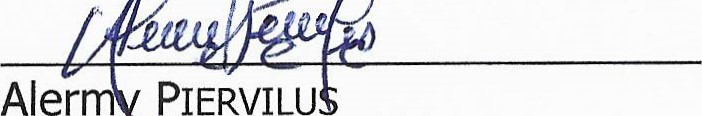 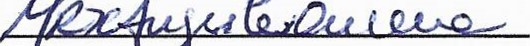 Or anisationOr anisationRe résentantne1.Plateforme des Or anisations Haïtiennes de Droits Humains - POHDHPlateforme des Or anisations Haïtiennes de Droits Humains - POHDHAlerm PIERVILUS2.Commission E isco ale Nationale Justice et Paix CE-JILAPCommission E isco ale Nationale Justice et Paix CE-JILAPJocel ne COLAS3.Réseau National de Défense des Droits Humains — RNDDHRéseau National de Défense des Droits Humains — RNDDHRos AUGUSTE DUCENA4.Sant Karl Lévê ue — SKLSant Karl Lévê ue — SKLPère Gard MAISONNEUVE5.Pro ramme Alternatif Justice — PAJPro ramme Alternatif Justice — PAJFreud JEAN6.Fondation Grou e d'Alternatives et de Justice F-GAJFondation Grou e d'Alternatives et de Justice F-GAJRoland WASEMBECK7.Centre de recherche et de formation économique et sociale pour le dévelo ement- CRESFEDCentre de recherche et de formation économique et sociale pour le dévelo ement- CRESFEDSuzy CASTOR8.Mouvement des Femmes Haïtiennes pour l'Education et le Dévelo ement- MOUFHEDMouvement des Femmes Haïtiennes pour l'Education et le Dévelo ement- MOUFHEDDilia LEMAIRE9.Ka FanmKa FanmDanièle MAGLOIRE10.Solidarite Fanm A is èn - SOFASolidarite Fanm A is èn - SOFASabine LAMOUR11.Fanm DesideFanm DesideMarie An e NOËL12.Asos as on Fanm Solè d A iti — AFASDAAsos as on Fanm Solè d A iti — AFASDAElvire EUGENE13.Conseil Haïtien des Acteurs non Etati ues — CONHANEEdouard PAULTRE14.Fondation Je Klere — FJKLFondation Je Klere — FJKLSamuel MADISTIN15.Bureau des Avocats Internationaux - BAIBureau des Avocats Internationaux - BAIMario JOSEPH16.Vision Haïtienne des Droits de l'homme -VHDHVision Haïtienne des Droits de l'homme -VHDHJules ROMULUSRosy Auguste DUCÉNASecrétaire Exécutif de la POHDHResponsable de Programmes(509)4644-3776 / 2940-5010(509)3782-2897